Synthesis of new benzimidazole derivatives containing 1,3,4-thiadiazole: Their in vitro antimicrobial, in silico molecular docking and molecular dynamic simulations studiesUlviye Acar Çevik1*, Ayşen Işık2, Asaf Evrim Evren1,3, Özge Kapusız4, Ülküye Dudu Gül5, Yusuf Özkay1, Zafer Asım Kaplancıklı11 Department of Pharmaceutical Chemistry, Faculty of Pharmacy, Anadolu University, Eskişehir 26470, Turkey.2 Department of Biochemistry, Faculty of Science, Selçuk University, Konya, Turkey.3 Department of Pharmacy Services, Bilecik Şeyh Edebali University, Vocational School of Health Services, 11000, Bilecik, Turkey.4 Bilecik Şeyh Edebali University, Graduate School of Educational Sciences, Bioengineering, Bilecik, Turkey.5 Department of Bioengineering, Faculty of Engineering, Bilecik Seyh Edebali University, Bilecik, Turkey*	Corresponding Author. E-mail: uacar@anadolu.edu.tr; Tel. +90-222-335-0580/3775Address: Anadolu University, Faculty of Pharmacy, Department of Pharmaceutical Chemistry, 26470, Eskişehir, Turkey.Figure 1. 1H-NMR spectrum of compound 4a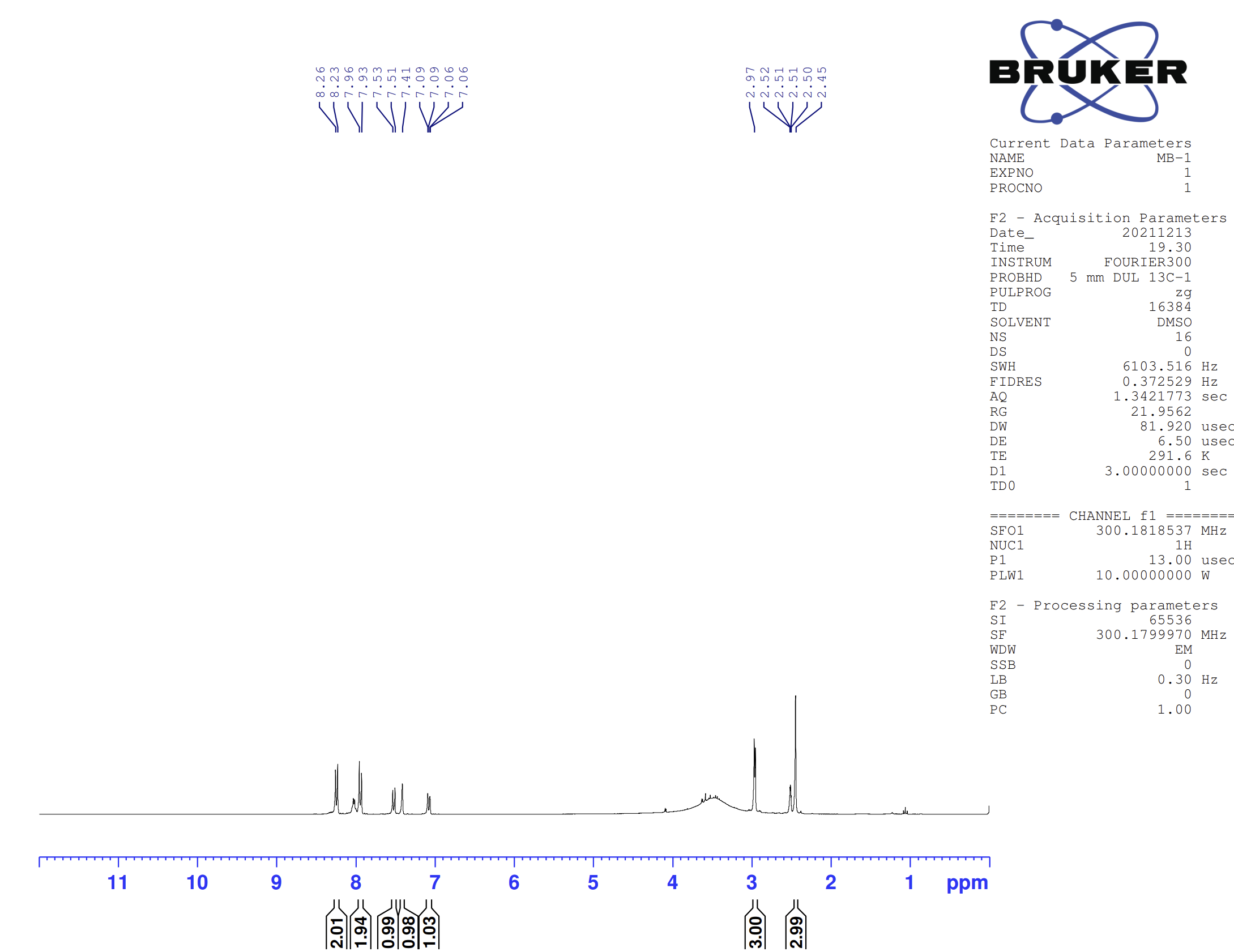 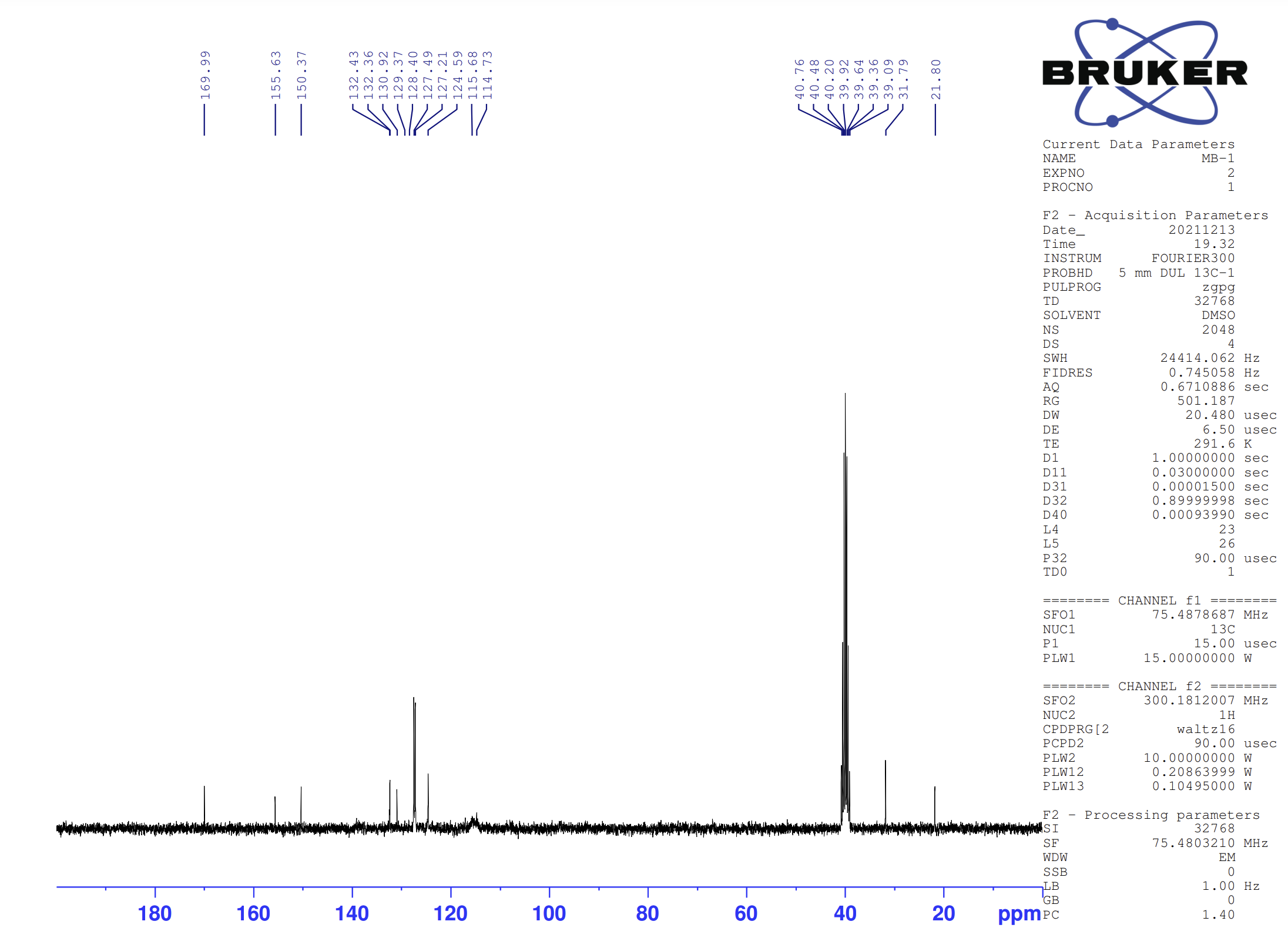 Figure 2. 13C-NMR spectrum of compound 4aFigure 3. Mass spectrum of compound 4a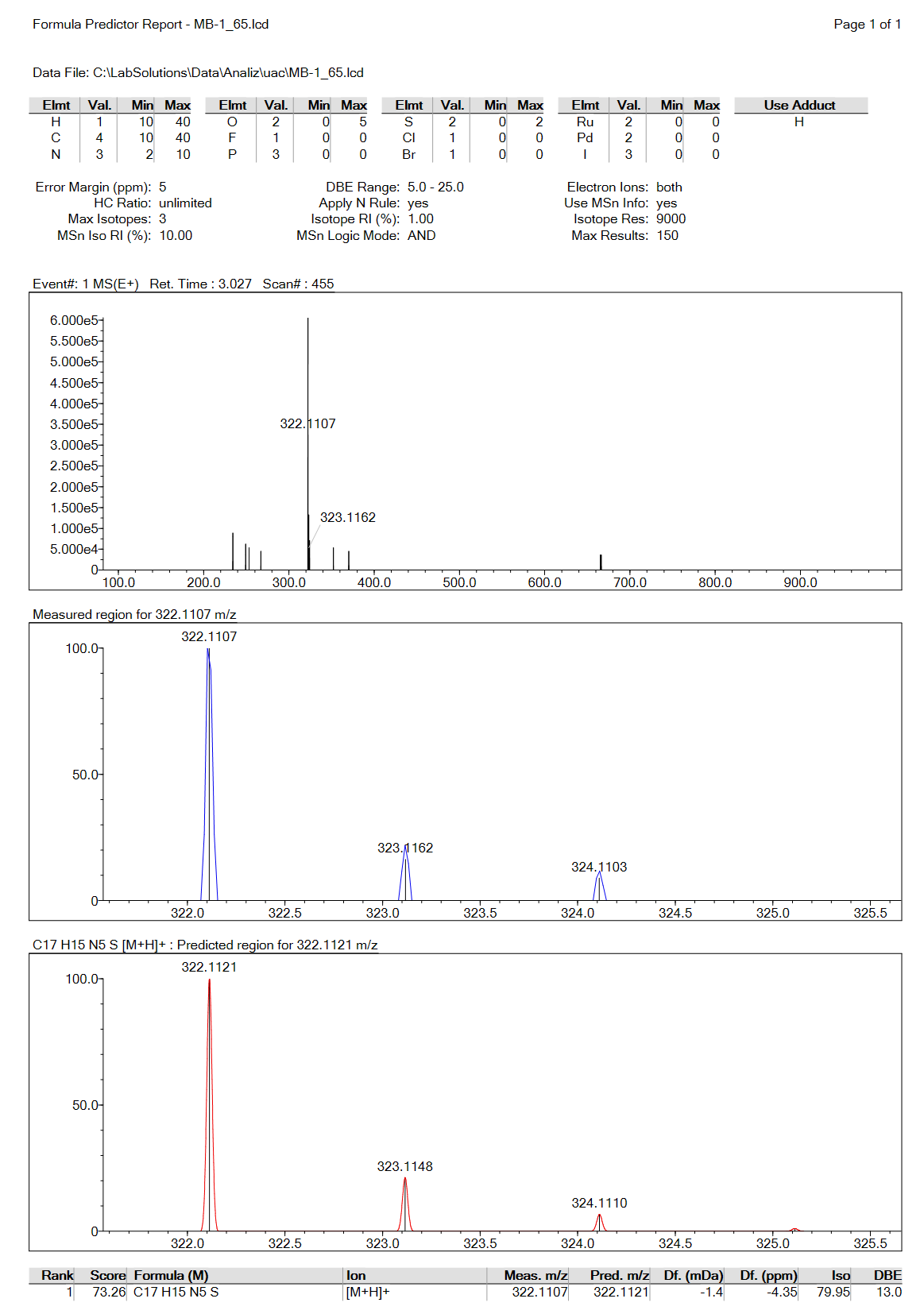 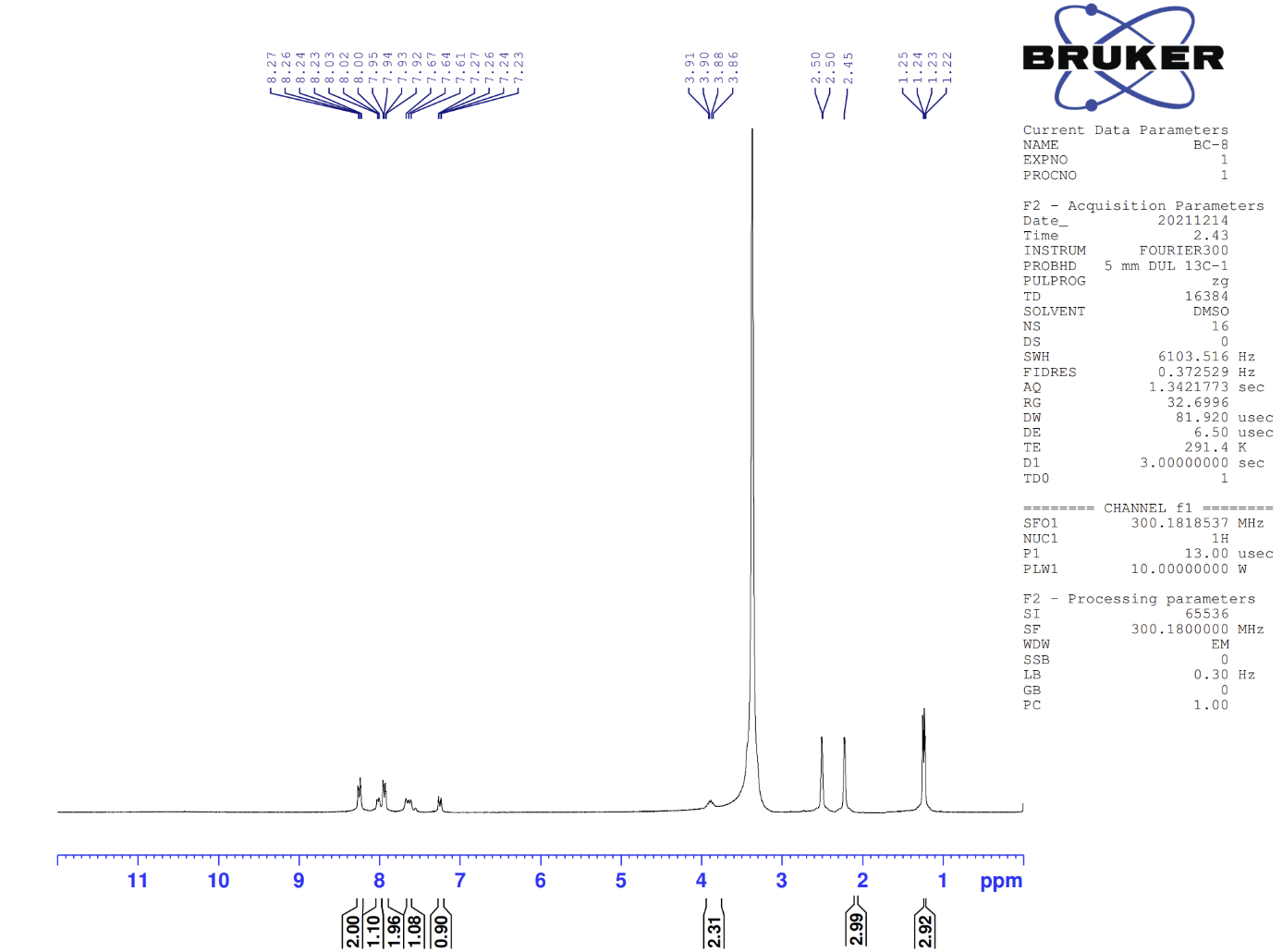 Figure 4. 1H-NMR spectrum of compound 4b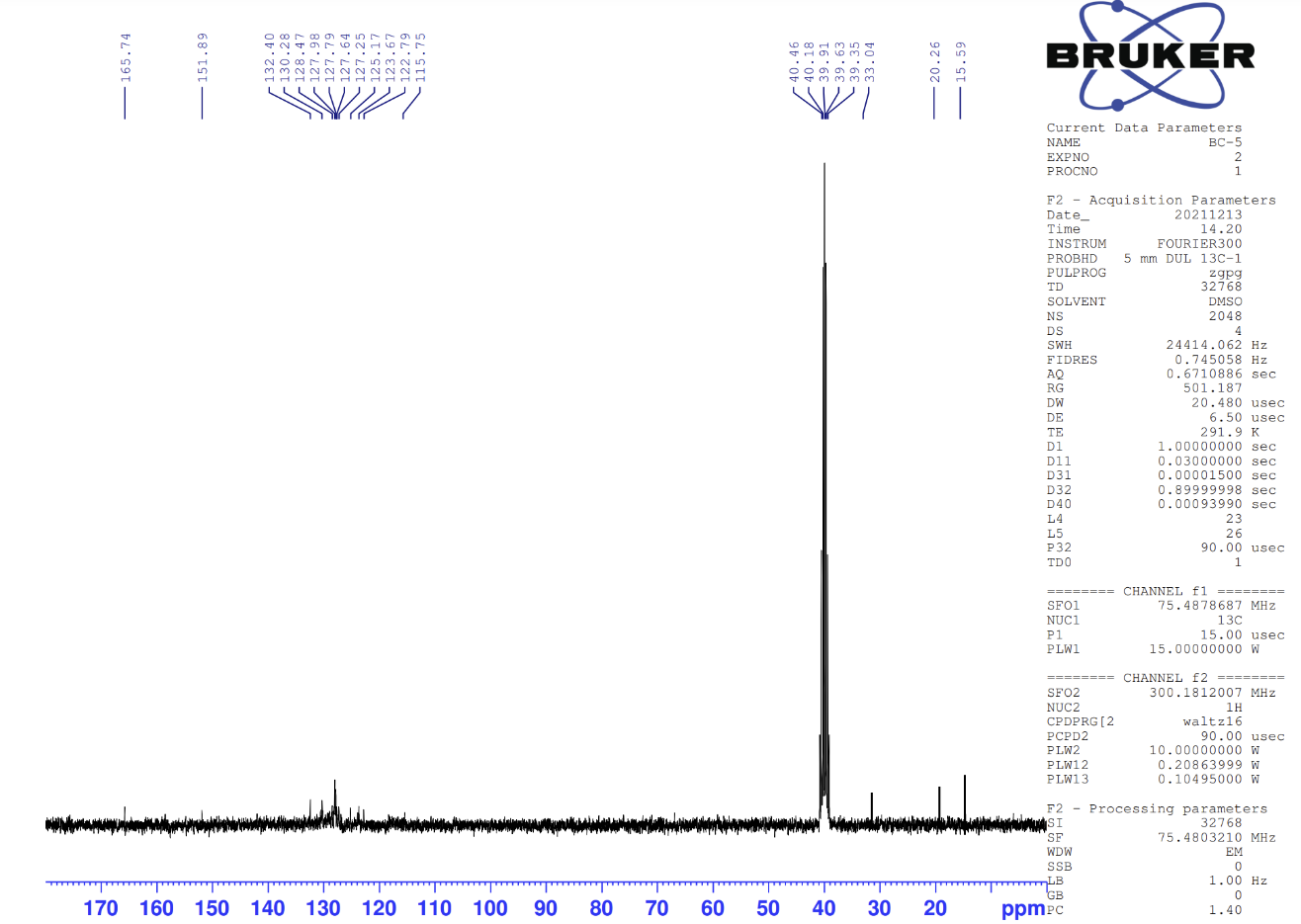 Figure 5. 13C-NMR spectrum of compound 4bFigure 6. Mass spectrum of compound 4b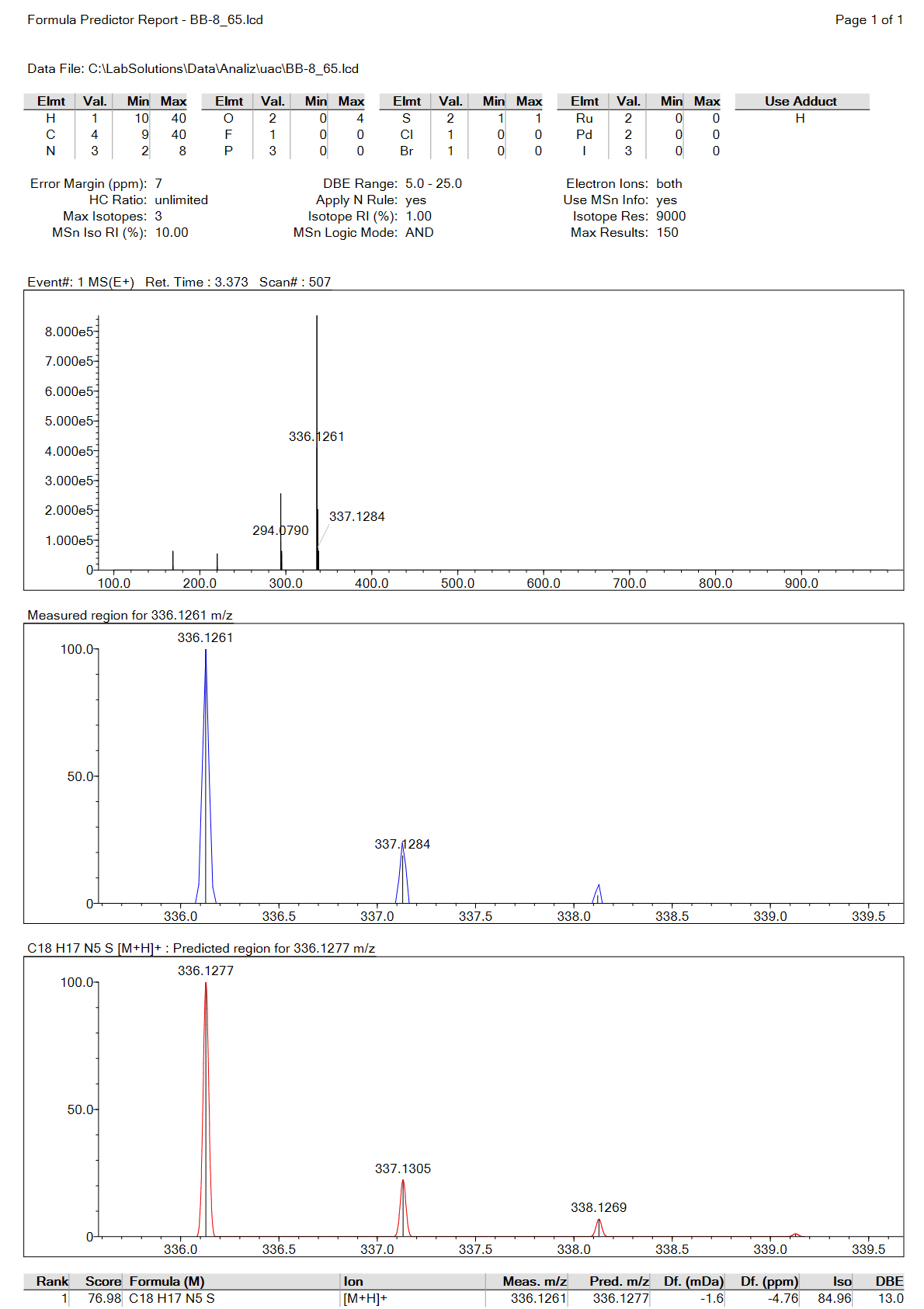 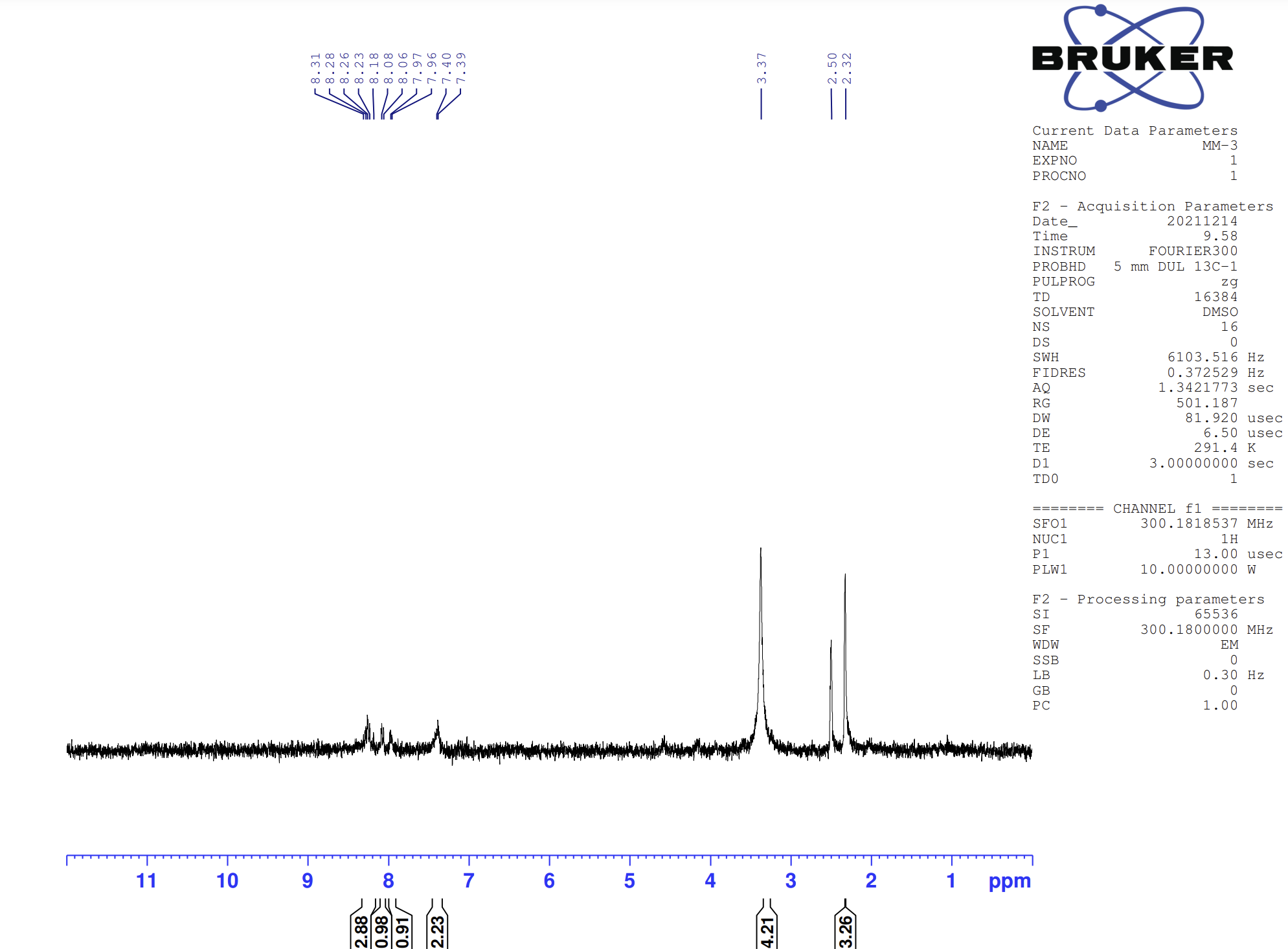 Figure 7. 1H-NMR spectrum of compound 4c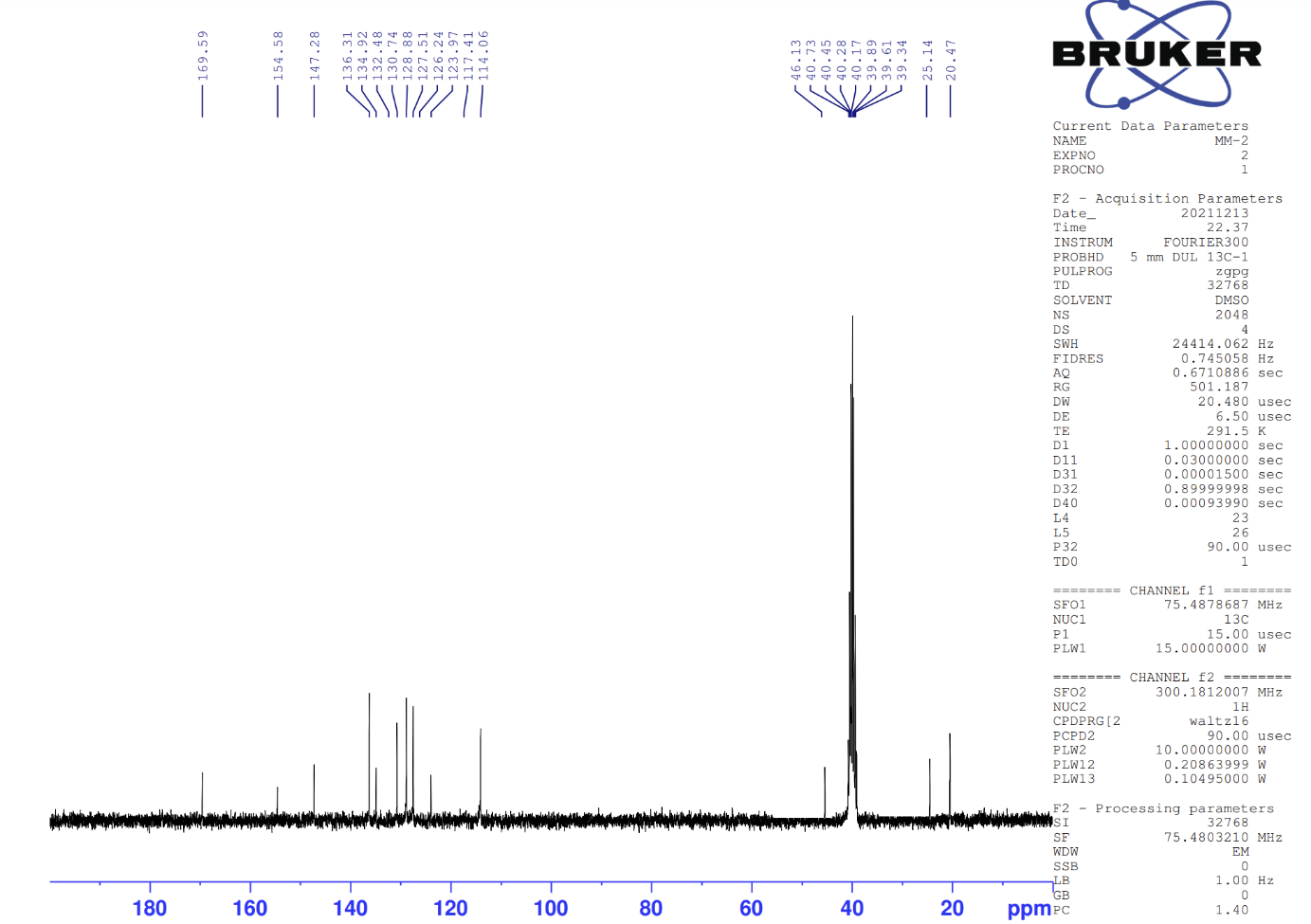 Figure 8. 13C-NMR spectrum of compound 4c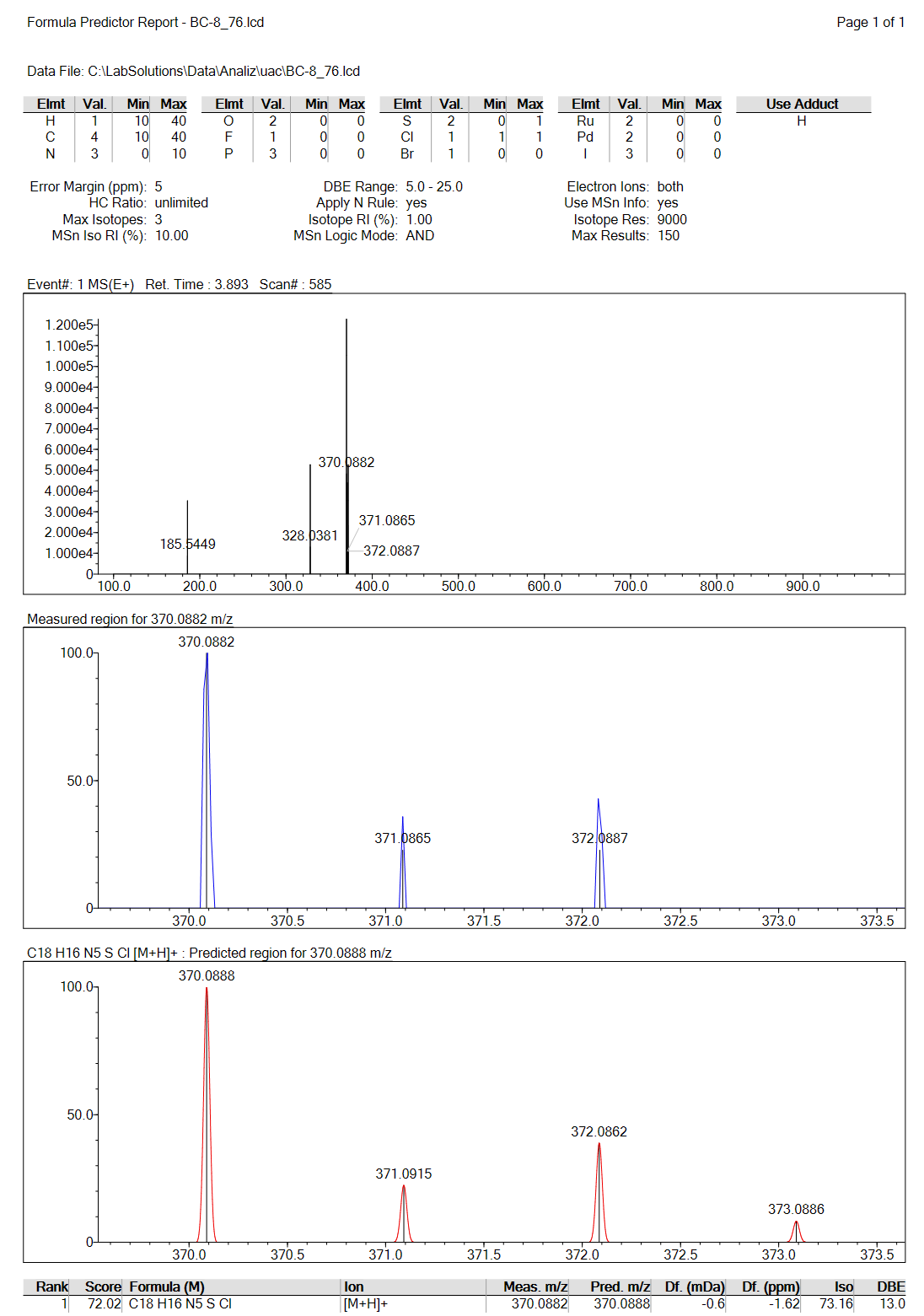 Figure 9. Mass spectrum of compound 4c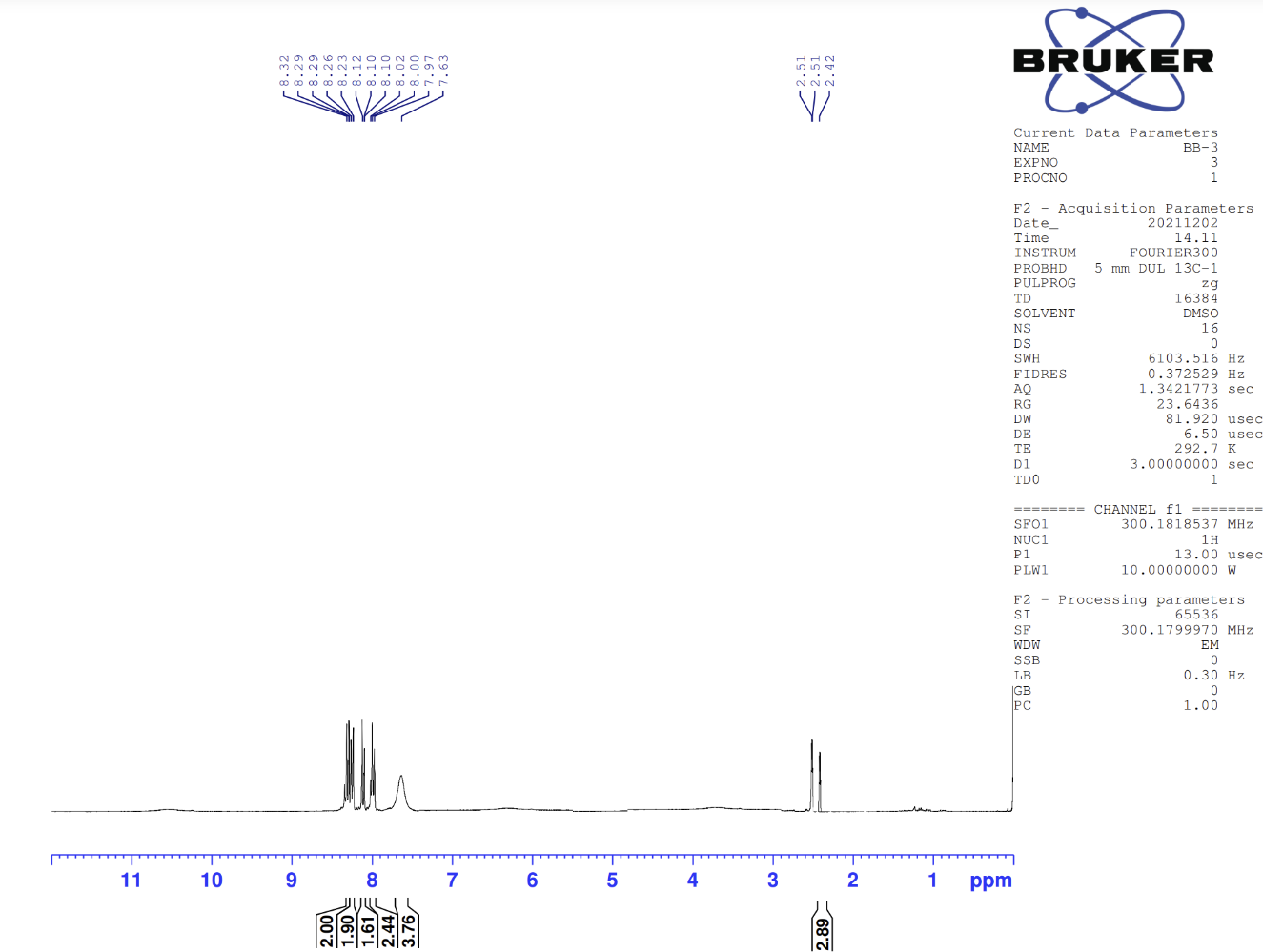 Figure 10. 1H-NMR spectrum of compound 4d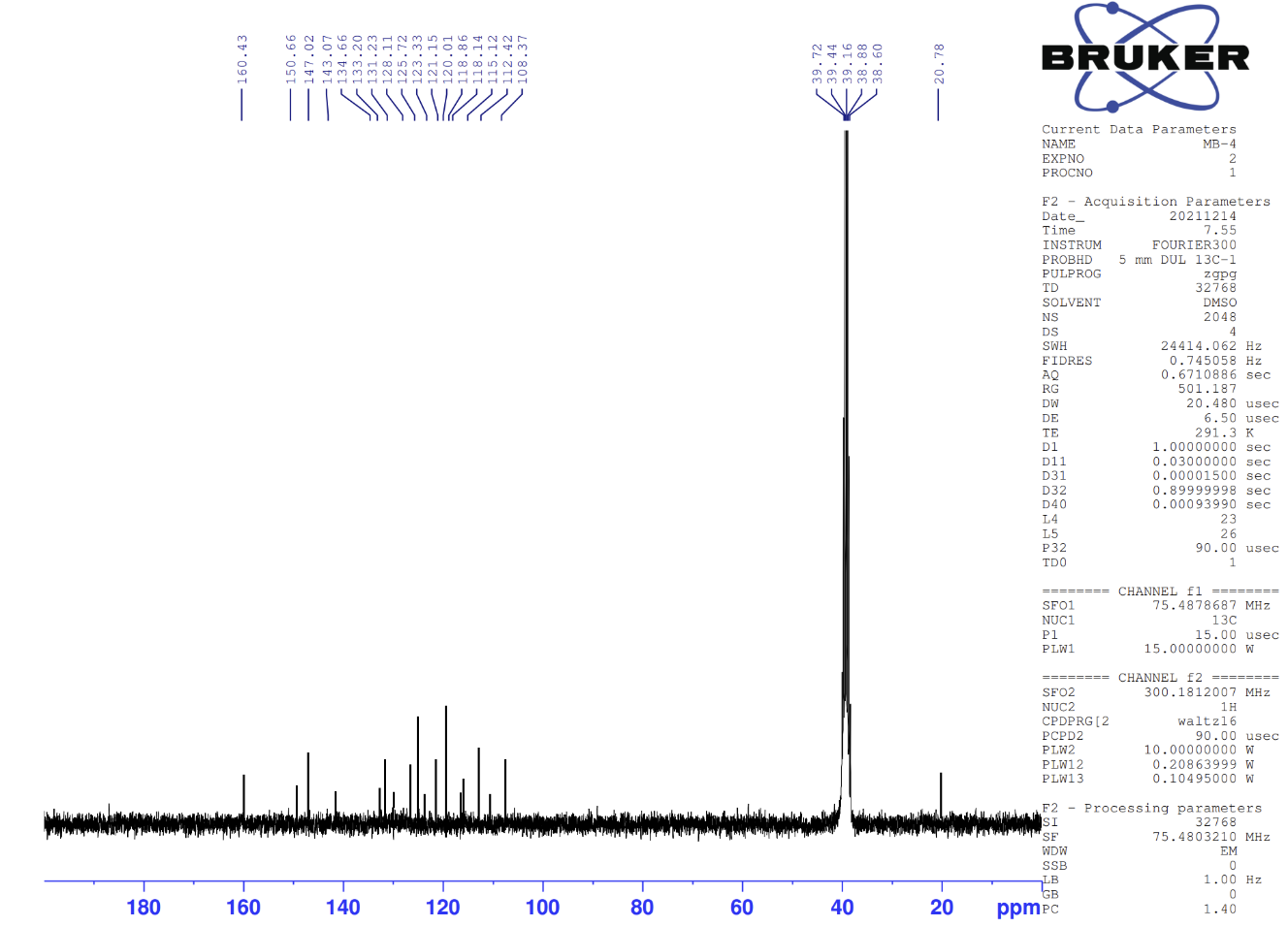 Figure 11. 13C-NMR spectrum of compound 4d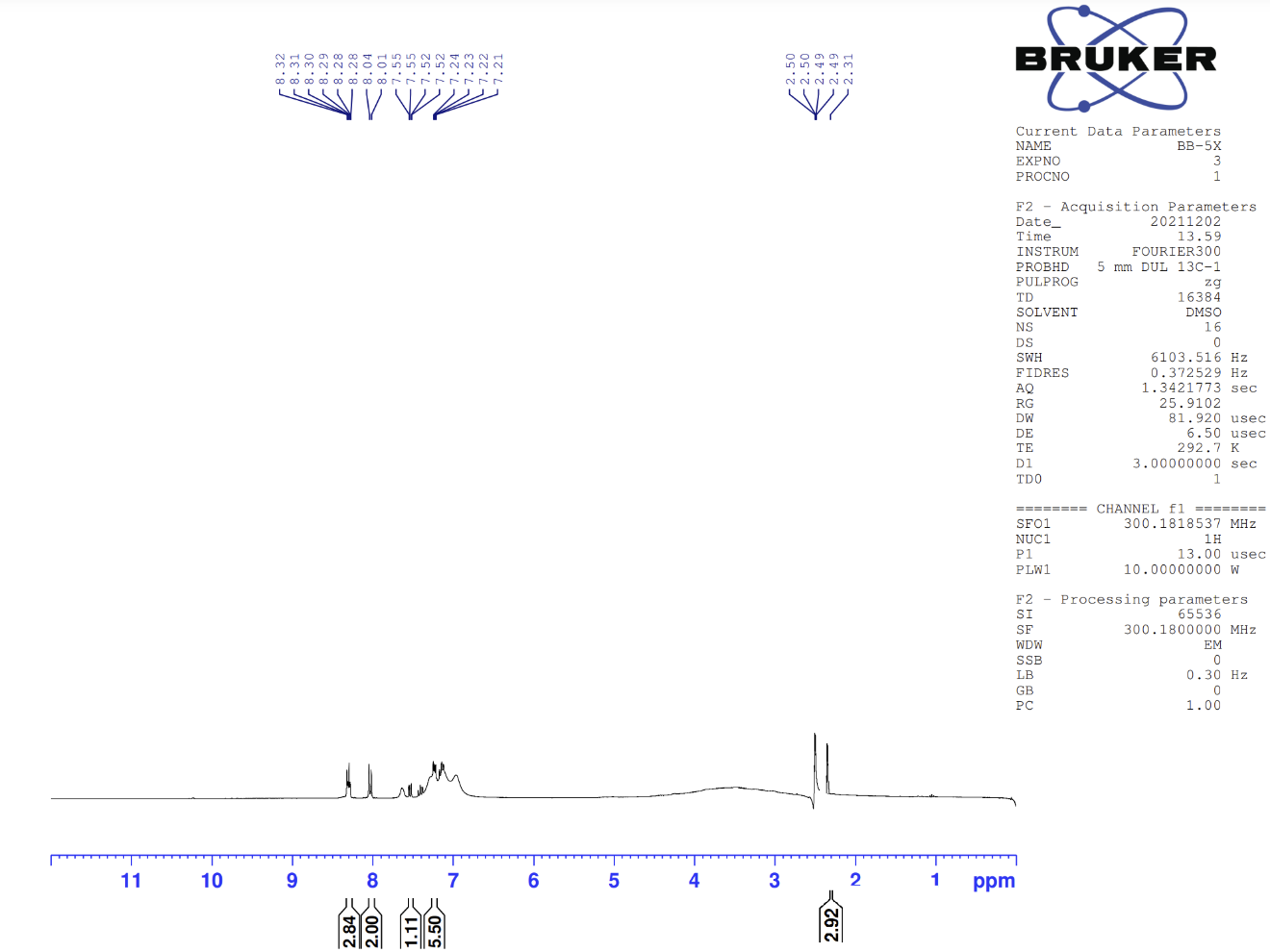 Figure 13. 1H-NMR spectrum of compound 4e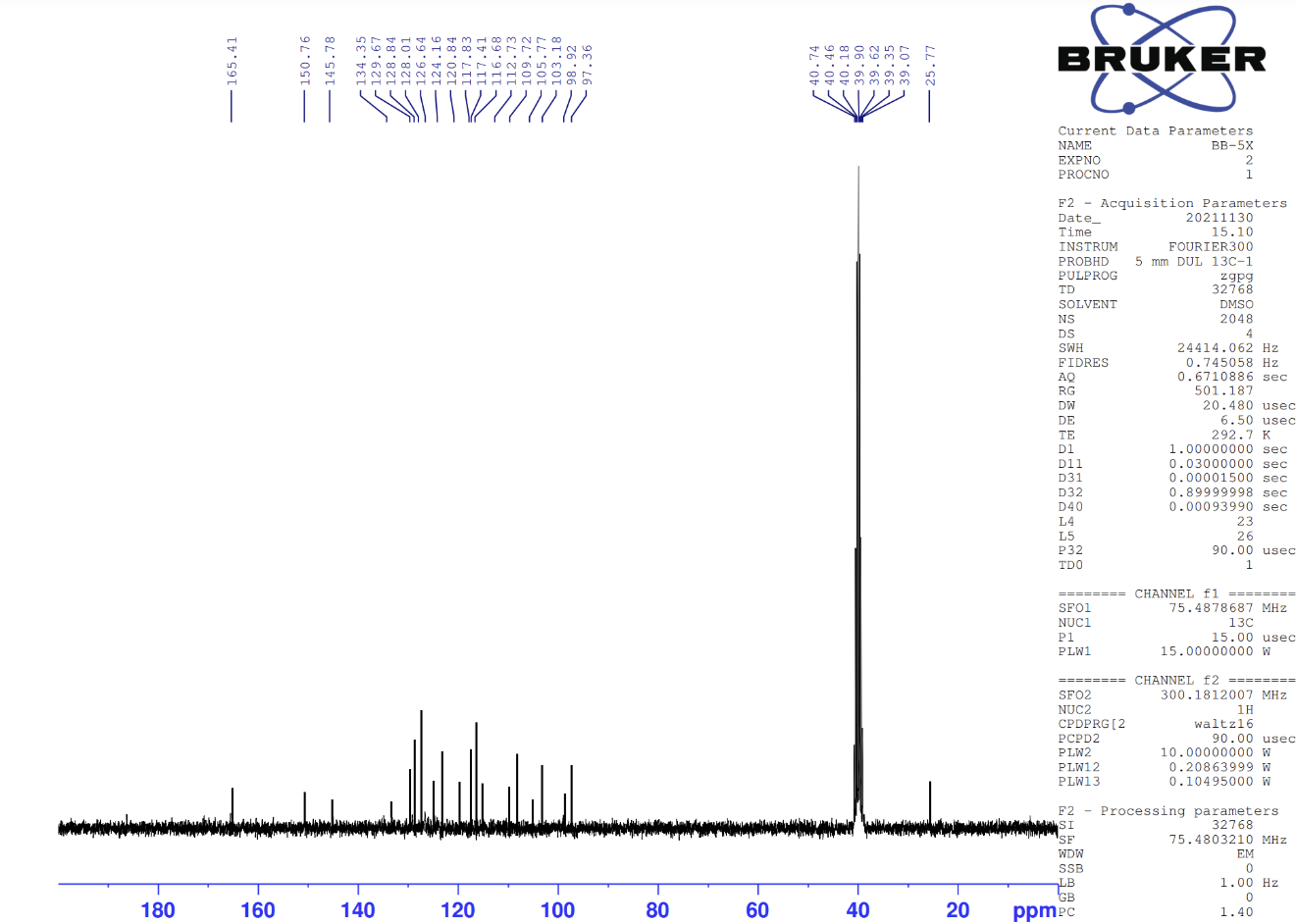 Figure 14. 13C-NMR spectrum of compound 4e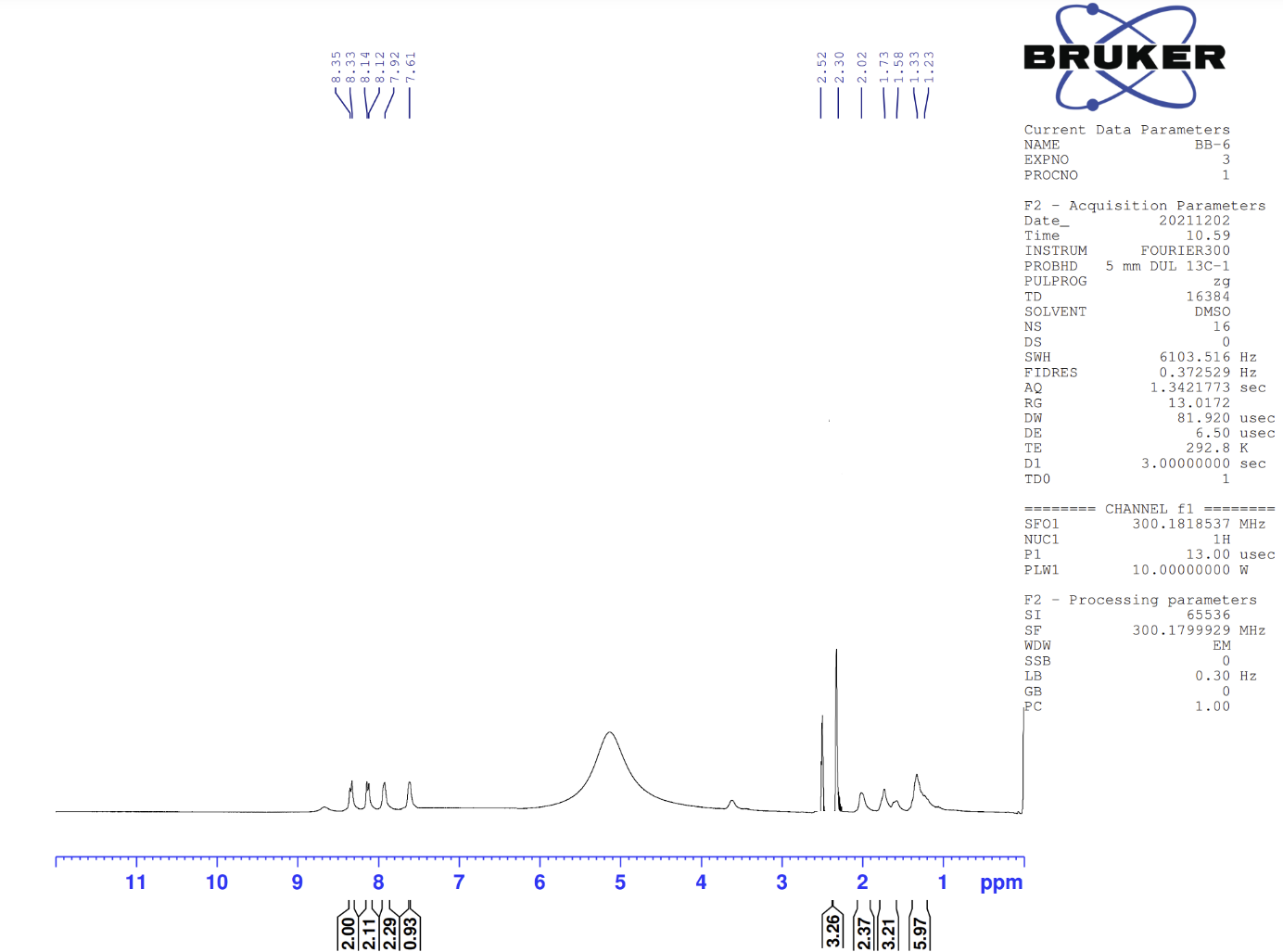 Figure 15. 1H-NMR spectrum of compound 4f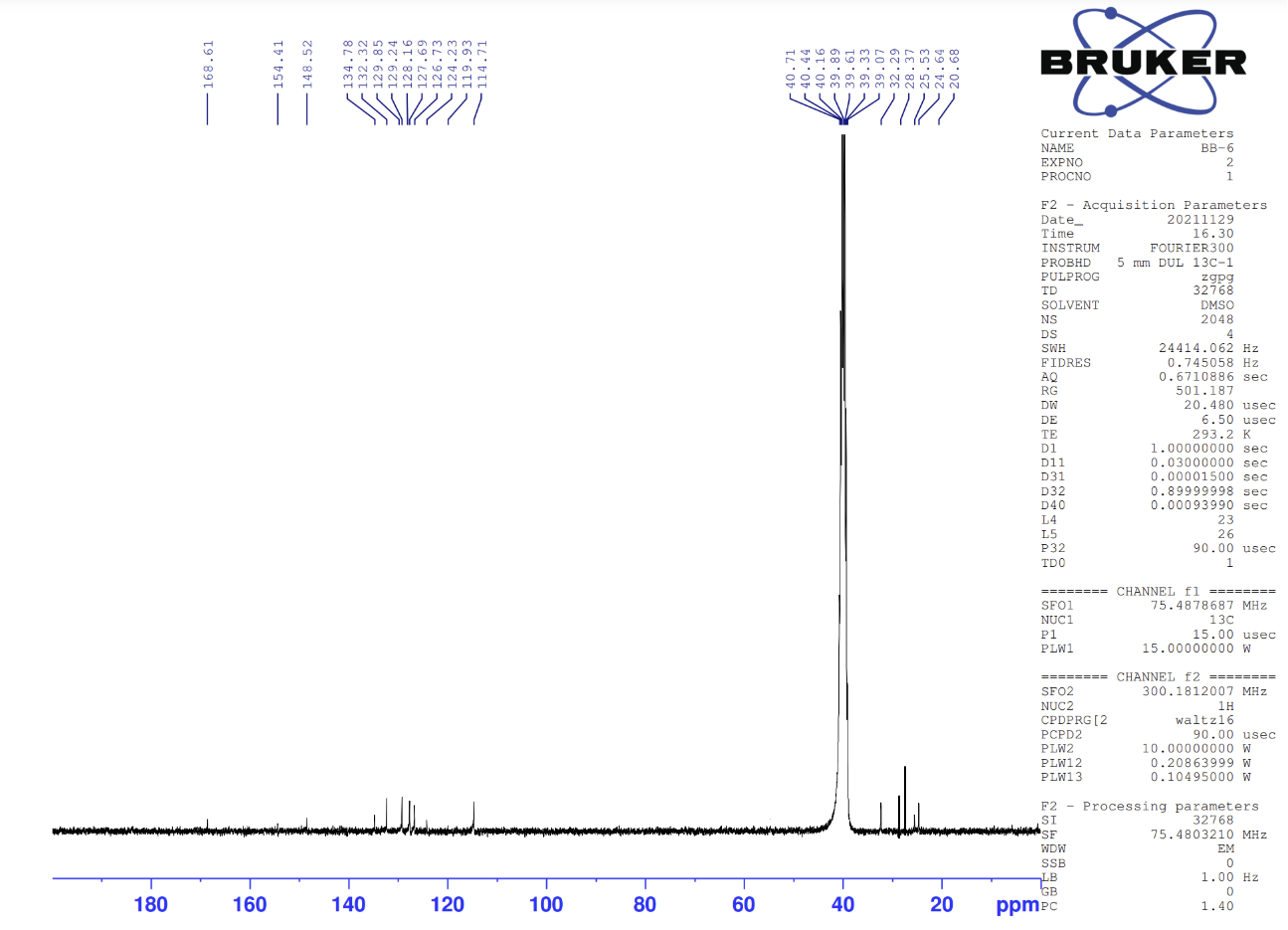 Figure 17. 13C-NMR spectrum of compound 4f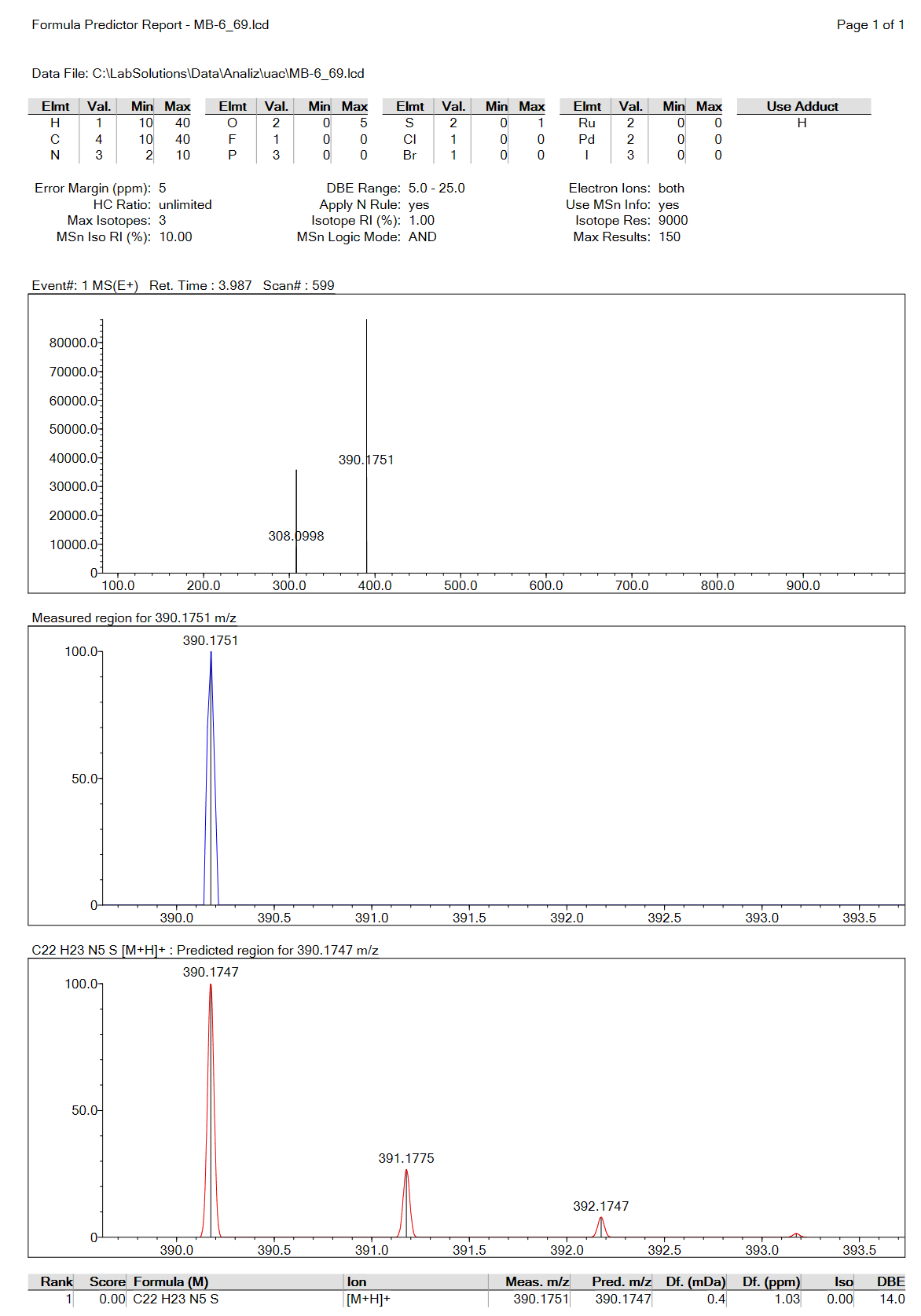 Figure 18. Mass spectrum of compound 4f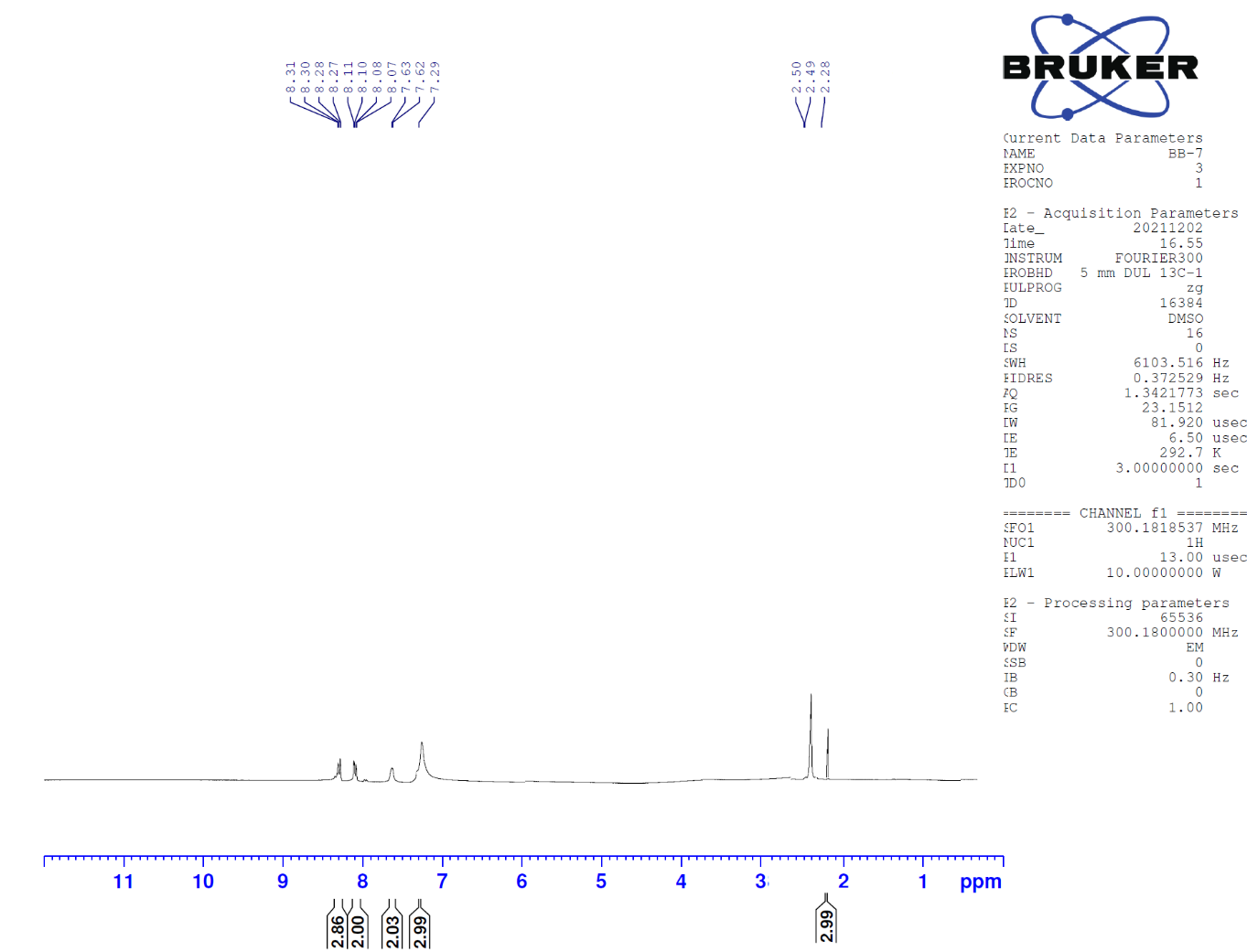 Figure 19. 1H-NMR spectrum of compound 4g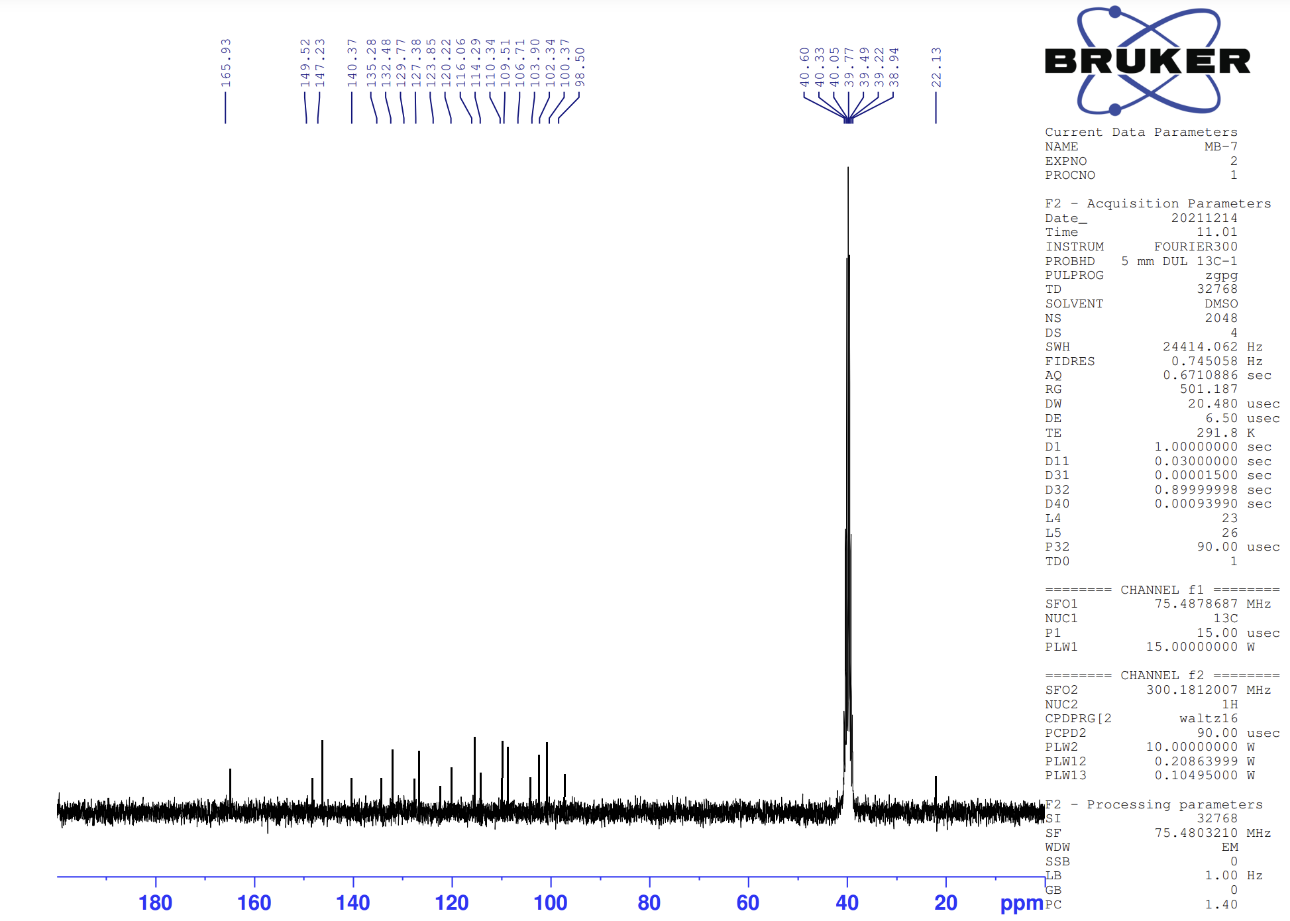 Figure 20. 13C-NMR spectrum of compound 4g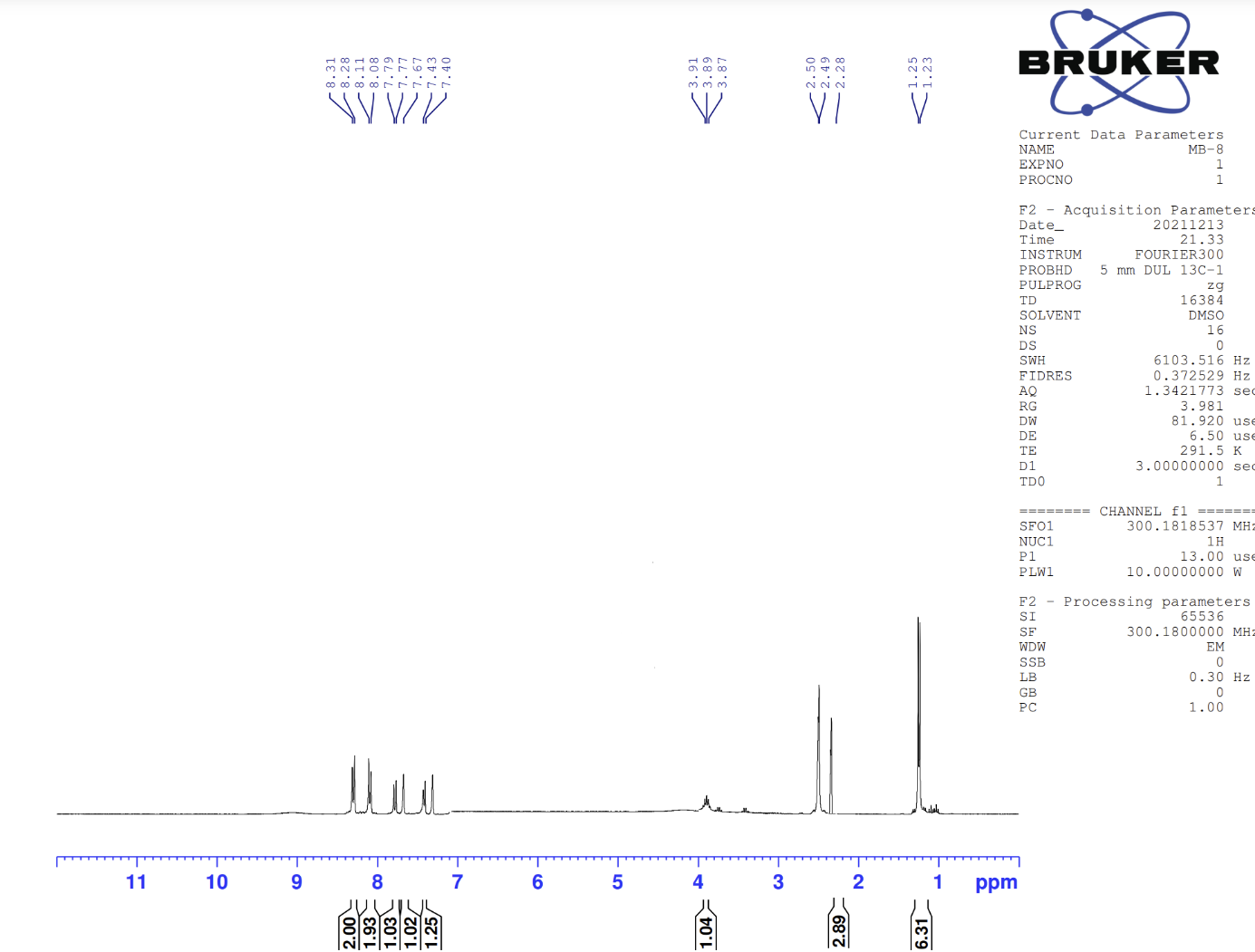 Figure 22. 1H-NMR spectrum of compound 4h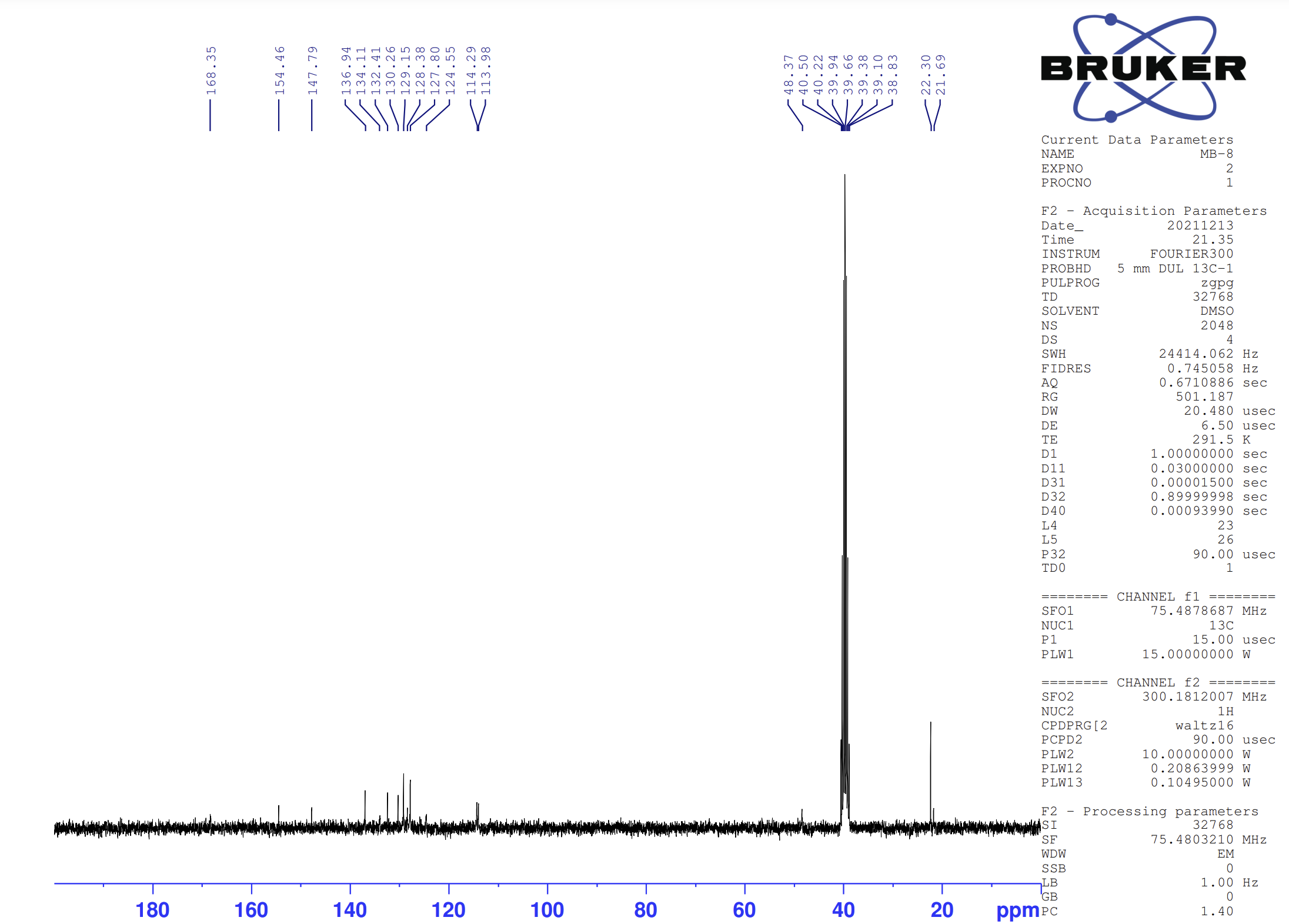 Figure 23. 13C-NMR spectrum of compound 4h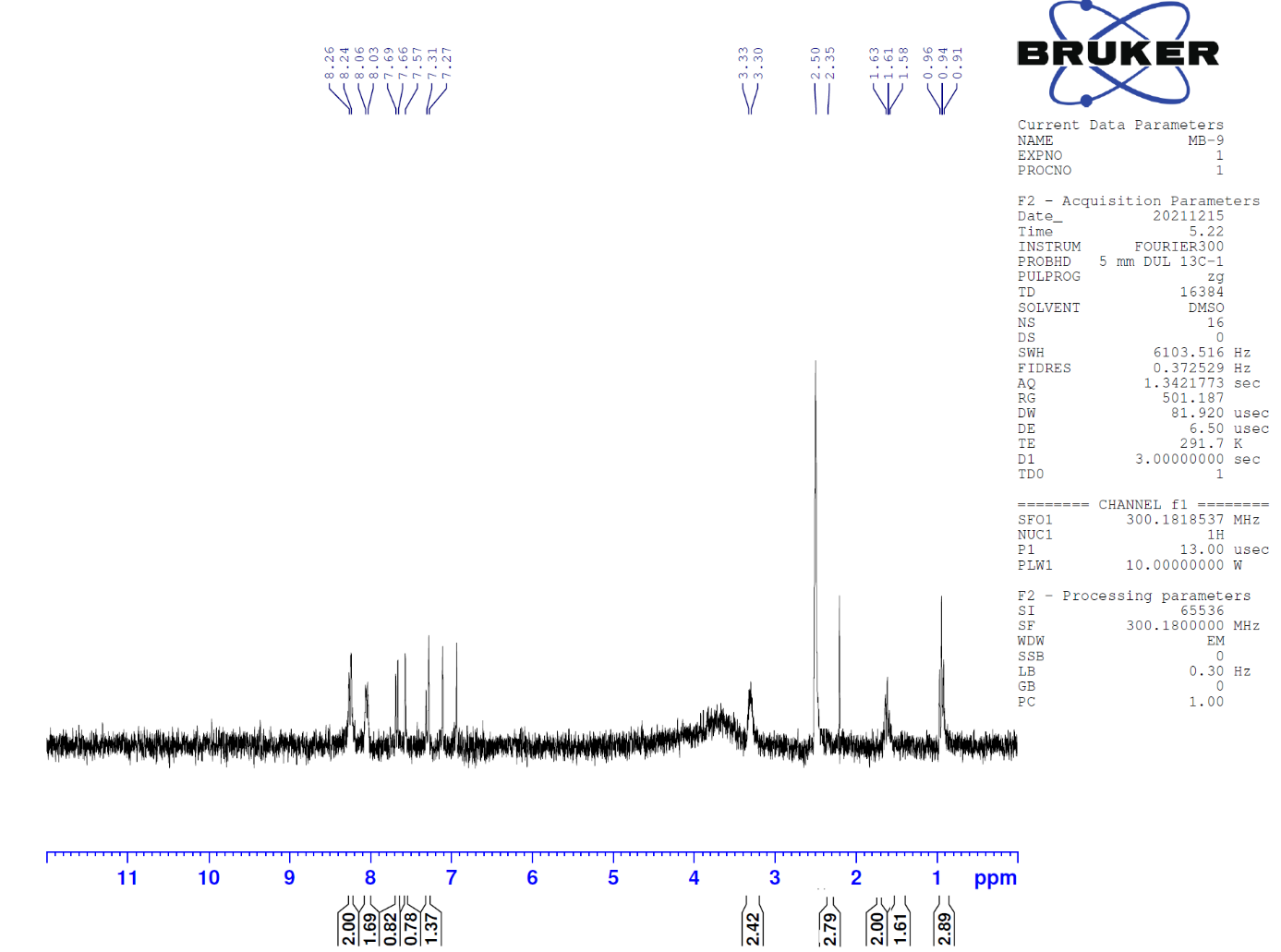 Figure 25. 1H-NMR spectrum of compound 4i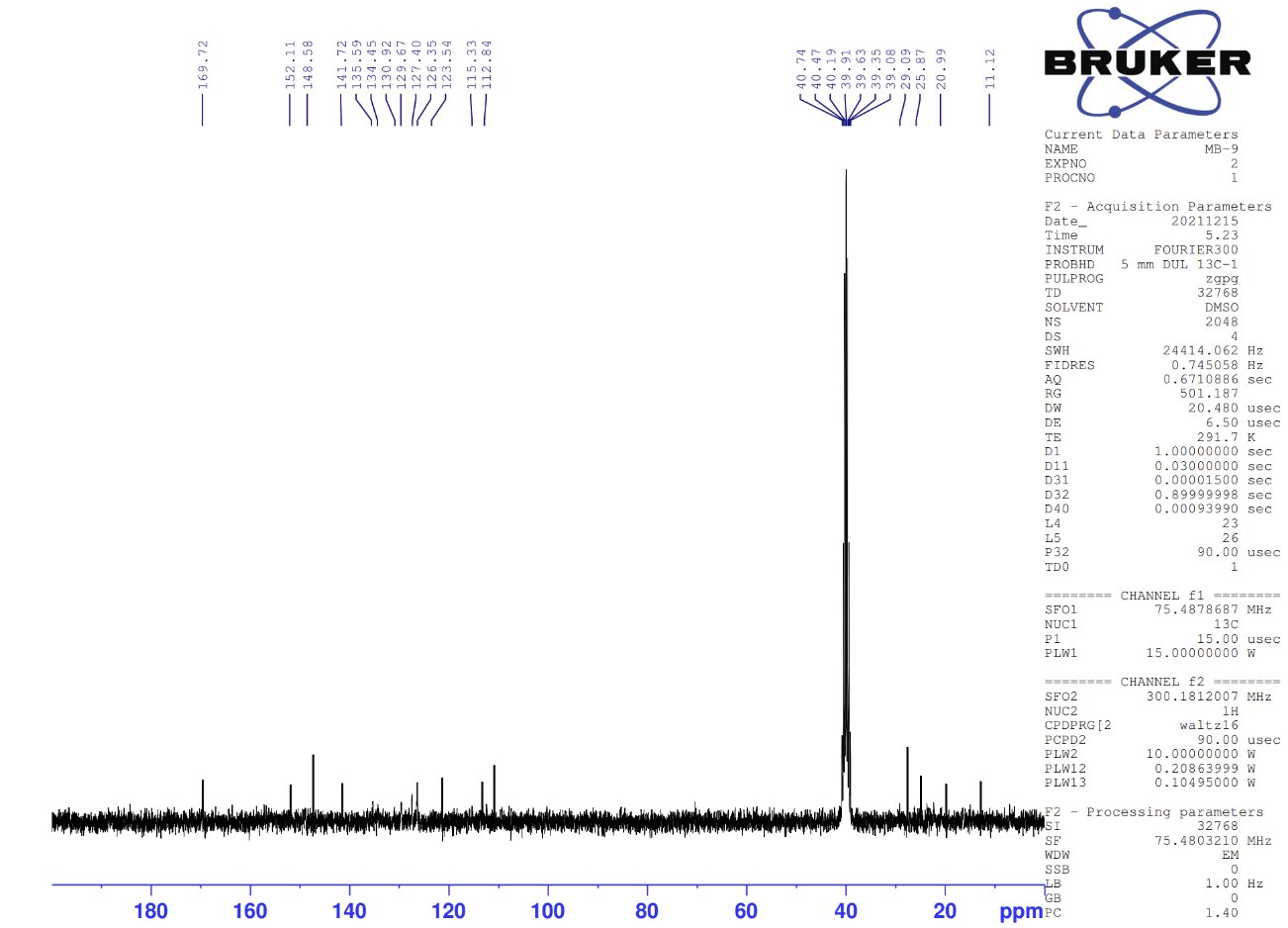 Figure 26. 13C-NMR spectrum of compound 4i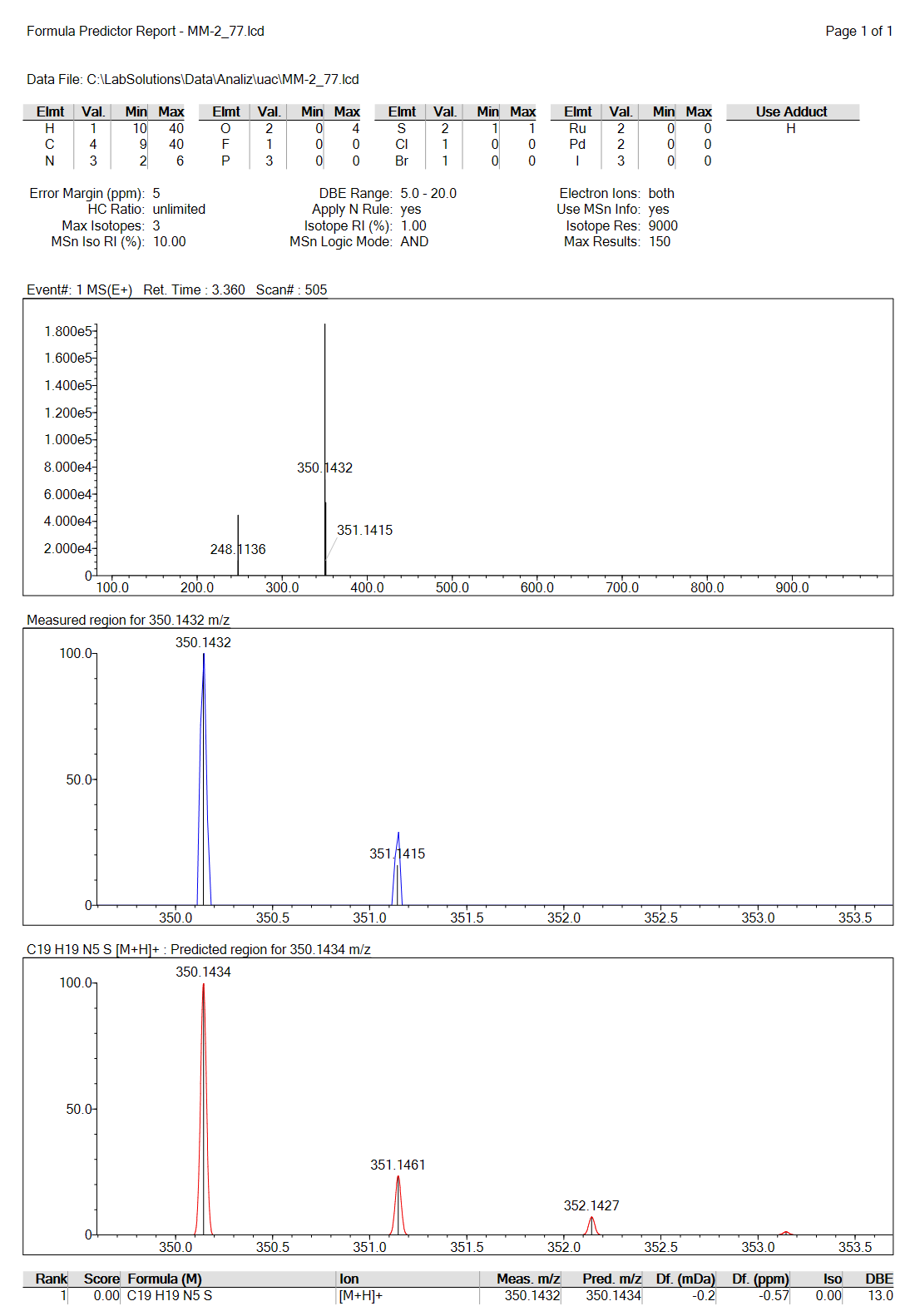 Figure 27. Mass spectrum of compound 4i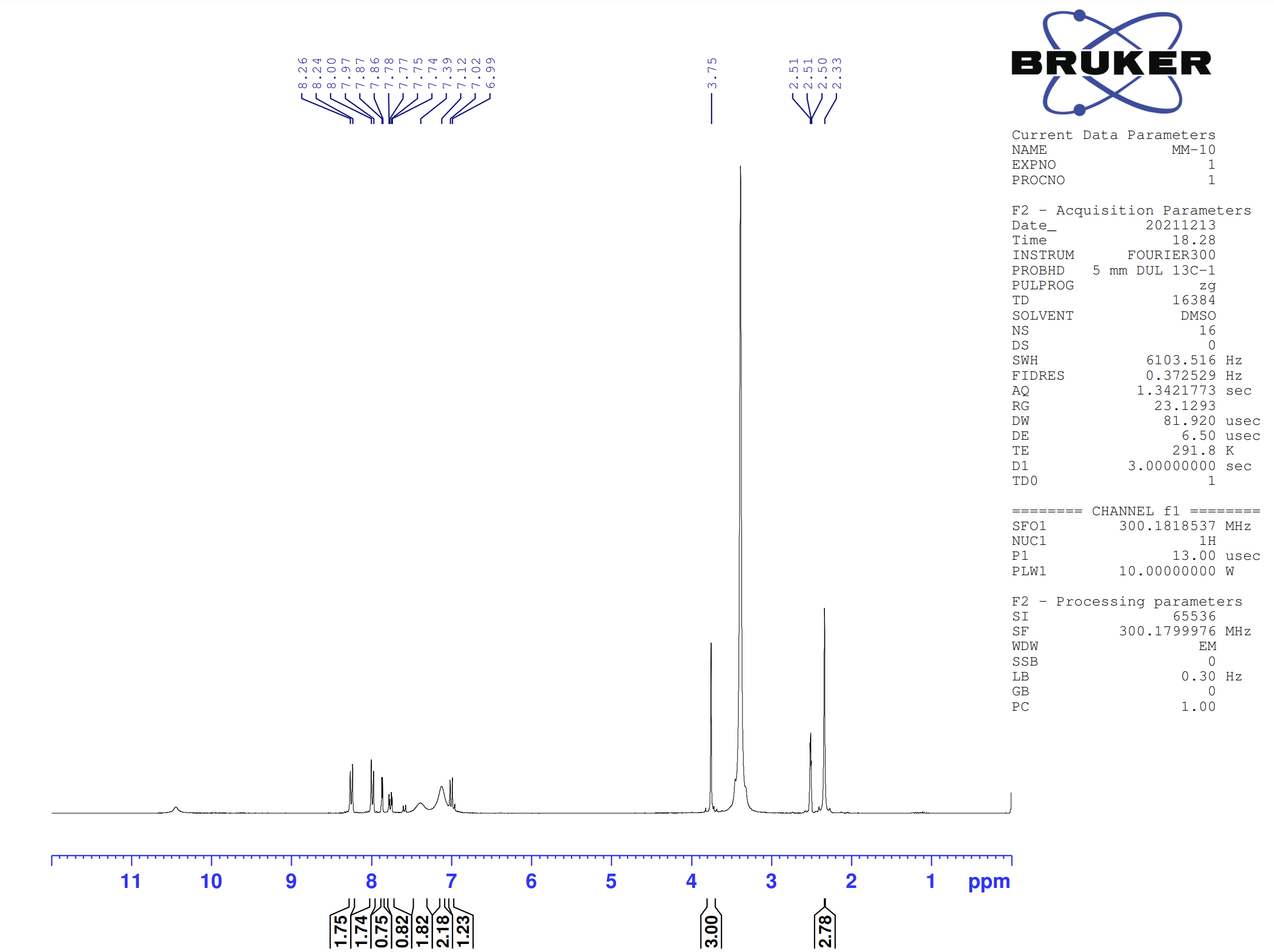 Figure 28. 1H-NMR spectrum of compound 4j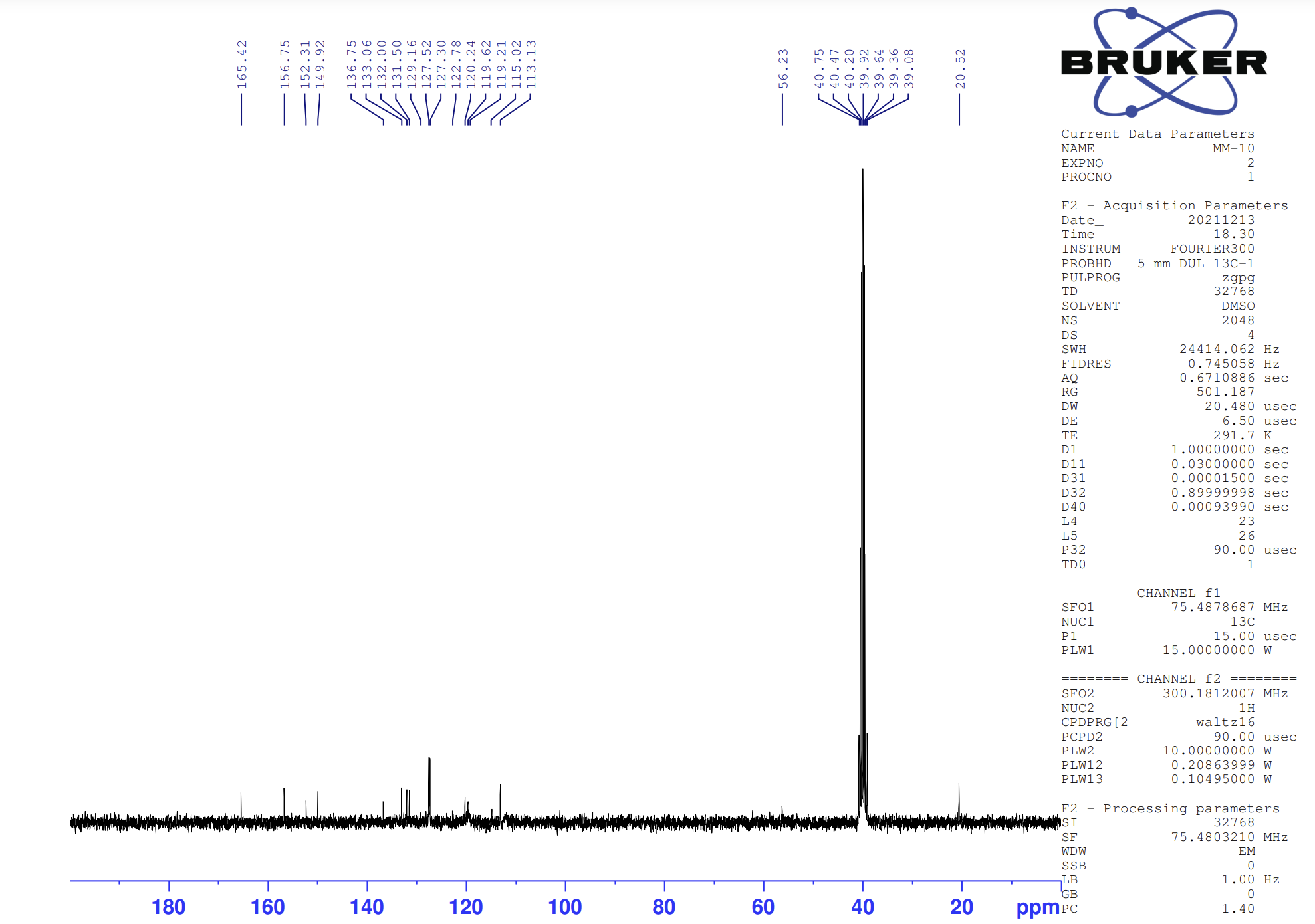 Figure 29. 13C-NMR spectrum of compound 4j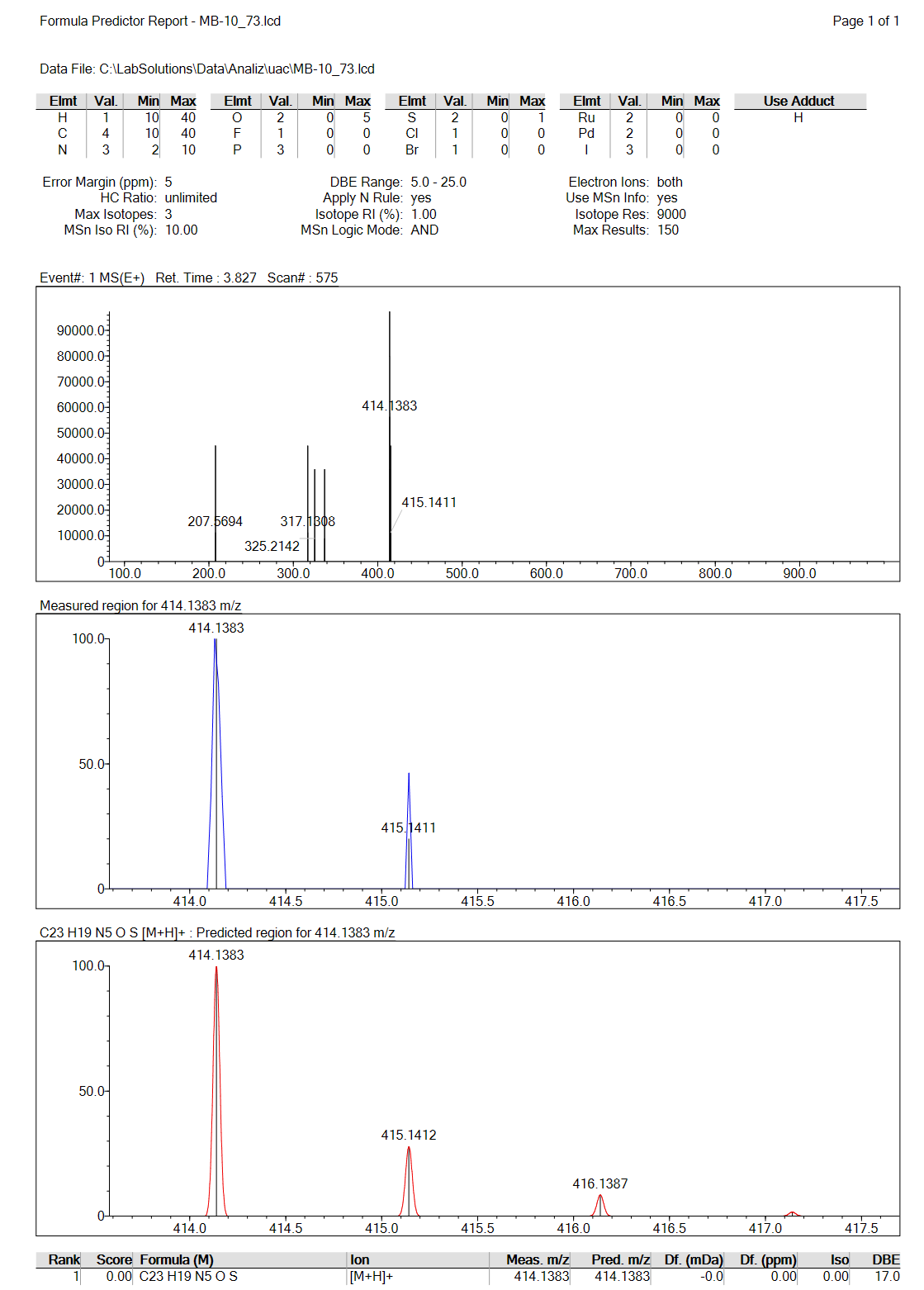 Figure 30. Mass spectrum of compound 4jFigure 31. 1H-NMR spectrum of compound 4k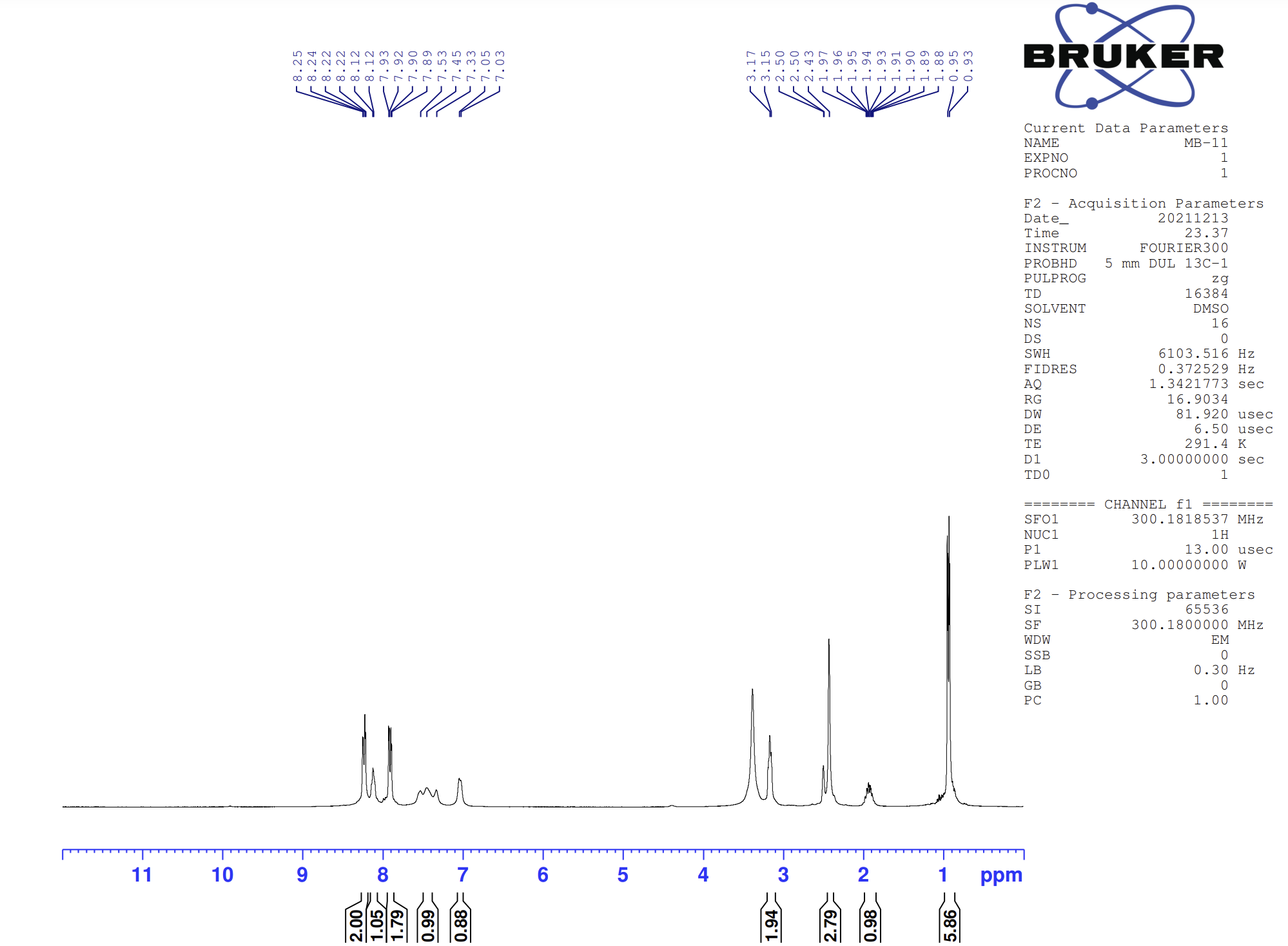 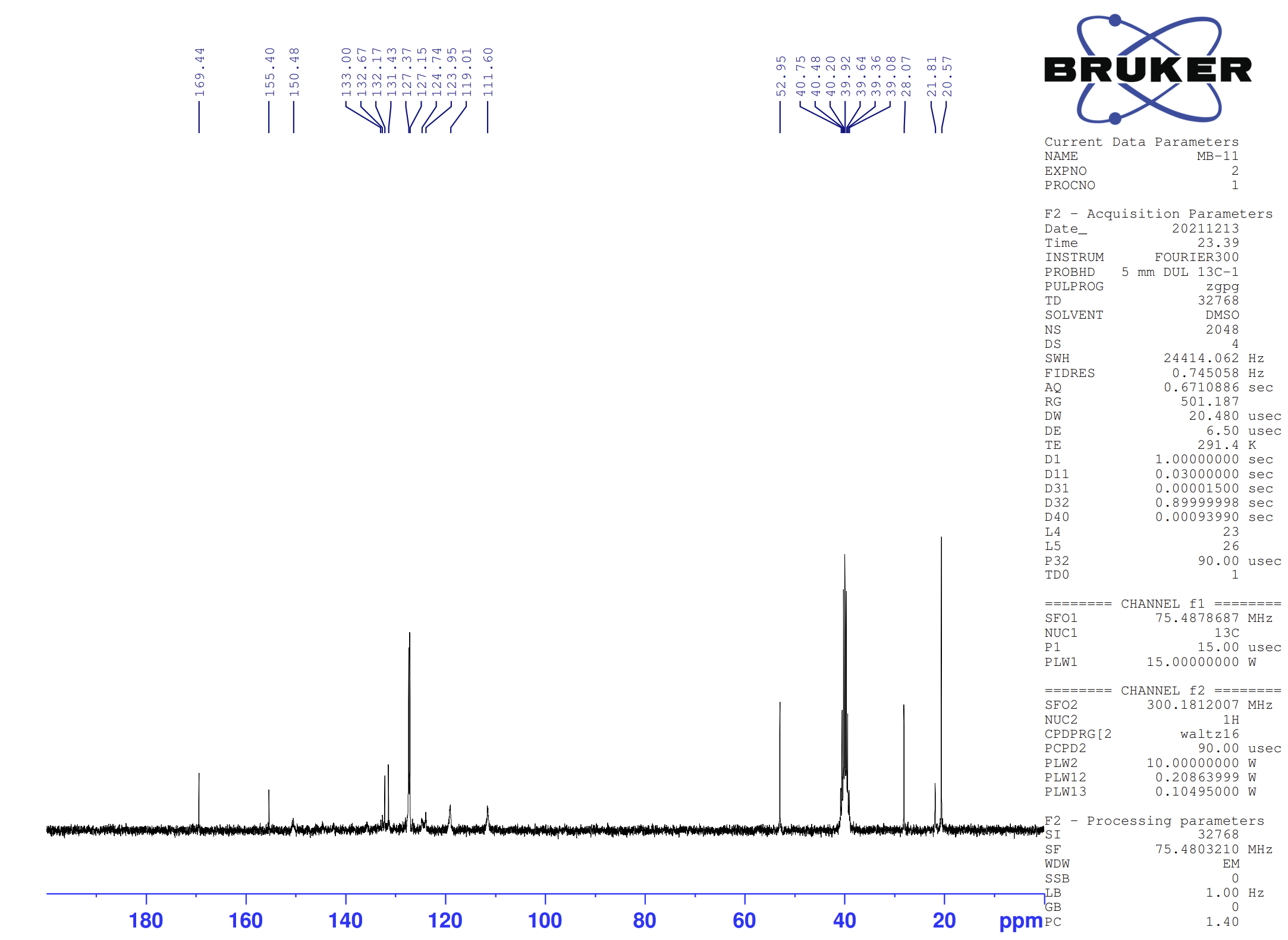 Figure 32. 13C-NMR spectrum of compound 4k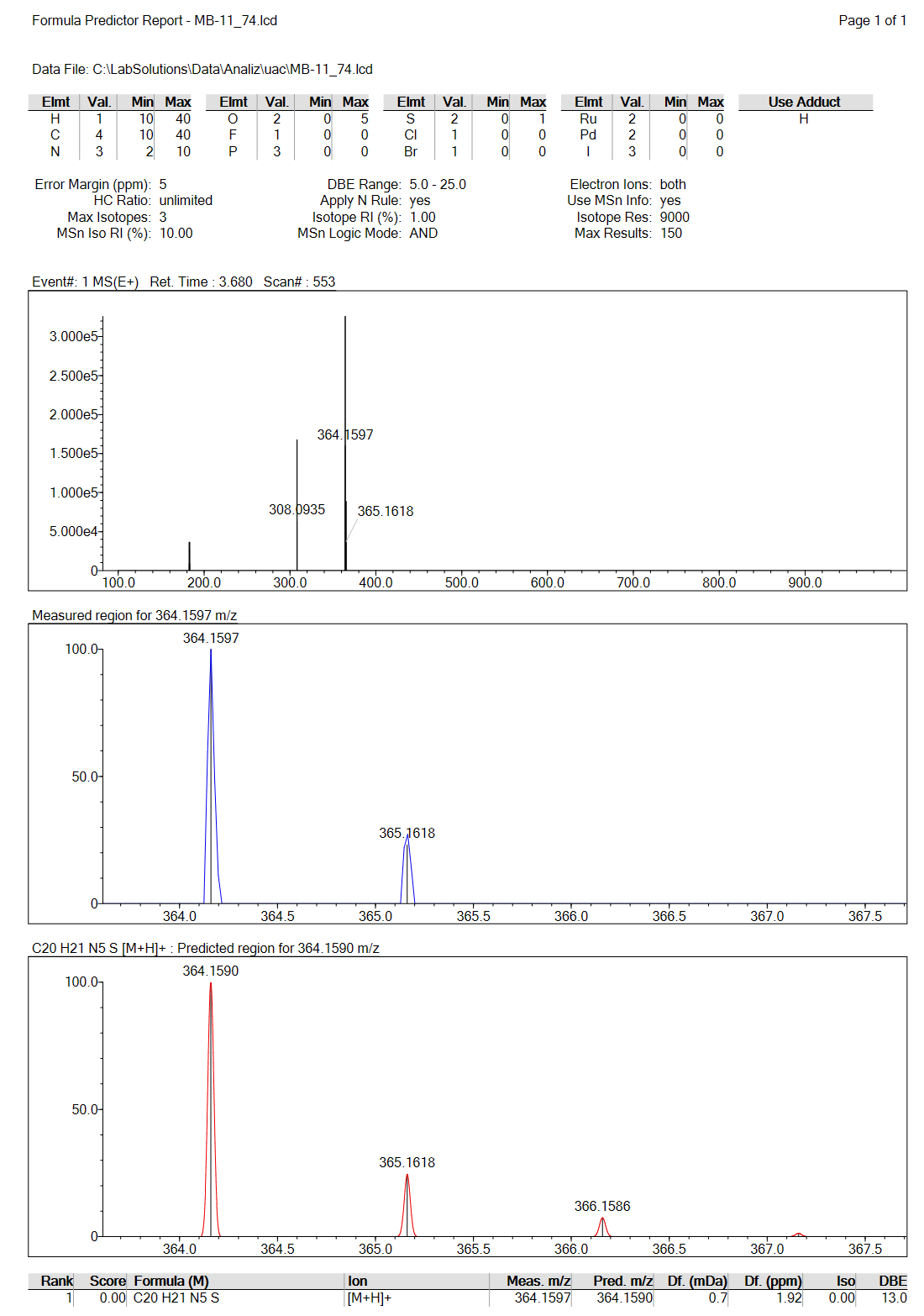 Figure 33. Mass spectrum of compound 4k